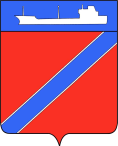 ПОСТАНОВЛЕНИЕАДМИНИСТРАЦИИ ТУАПСИНСКОГО ГОРОДСКОГО ПОСЕЛЕНИЯТУАПСИНСКОГО РАЙОНАот  05.12.2017                                                                            № 1773г. ТуапсеО внесении изменений в постановление администрации Туапсинского городского поселения Туапсинского района                  от  15 августа 2017 года № 1203 «Об утверждении административного регламента по предоставлению администрацией Туапсинского городского поселения муниципальной услуги: «Предоставление права размещения нестационарных торговых объектов на территории муниципального образования»В  соответствии  с  Федеральными  Законами  от   06  октября 2003 года № 131-ФЗ «Об общих принципах организации местного самоуправления в Российской Федерации», от 27 июля 2010 года № 210-ФЗ «Об организации представления государственных и муниципальных услуг», от 28 декабря 2009 года № 381-ФЗ «Об основах государственного регулирования торговой деятельности в Российской Федерации», учитывая экспертное заключение департамента внутренней политики администрации Краснодарского края от 04.10.2017 года № 34.01-1284/17-04, п о с т а н о в л я ю: 1.Внести в постановление администрации Туапсинского городского поселения Туапсинского района  от  15 августа 2017 года № 1203 «Об утверждении административного регламента по предоставлению администрацией Туапсинского городского поселения муниципальной услуги: «Предоставление права размещения нестационарных торговых объектов на территории муниципального образования» следующие изменения:в приложении «Административный регламент по предоставлению администрацией Туапсинского городского поселения Туапсинского района муниципальной услуги: «Предоставление права размещения нестационарных торговых объектов на территории муниципального образования» (далее – Регламент):  - подраздел 2.3. раздела II Регламента изложить в следующей редакции:«2.3.1. Заключение с заявителем договора на право размещения нестационарного торгового объекта с учетом схемы размещения нестационарных торговых объектов (далее- схема) при проведении конкурса на право размещения нестационарных торговых объектов (далее - конкурс).»;2.3.2. Схема разрабатывается и утверждается органом местного самоуправления Туапсинского района, с учетом предложений администрации Туапсинского городского поселения.Схема разрабатывается в срок до 1 октября года, предшествующего году начала срока действия схемы.»;- подпункт 2.6.1.2 пункта 2.6.1 подраздела 2.6. раздела II Регламента - отменить;- пункт 2.9.1 подраздела 2.9. раздела II Регламента изложить в следующей редакции:«2.9.1. Основаниями для отказа в приеме документов, необходимых для предоставления муниципальной услуги, является:отсутствие официальной публикации в средствах массовой информации о проведении конкурса;отсутствие у заявителя соответствующих полномочий на получение муниципальной услуги;представление заявителем документов, оформленных не в соответствии с установленным порядком (наличие исправлений, серьёзных повреждений, не позволяющих однозначно истолковать их содержание, отсутствие обратного адреса, отсутствие подписи, печати);истечение срока, установленного для подачи заявок на участие в конкурсе;несоблюдение установленных условий признания действительности квалифицированной подписи.Не может быть отказано заявителю в приёме дополнительных документов при наличие желания их сдачи.Заявитель информируется о наличии оснований для отказа в приёме документов, при этом заявителю должно быть предложено обратиться с обращением на имя руководителя Отдела, в порядке, установленном Федеральным законом от 02 мая 2006 N 59-ФЗ "О порядке рассмотрения обращений граждан Российской Федерации".»;- пункт 2.10.2 подраздела 2.10 раздела II Регламента изложить в следующей редакции:«2.10.2. Исчерпывающий перечень оснований для отказа в предоставлении муниципальной услуги:непредставление документов на участие в конкурсе, предусмотренных пунктом 2.6.1 раздела II настоящего Административного Регламента;содержание  недостоверных данных  в документах, представленных для участия в конкурсе;неисполнение требований, предъявляемых к оформлению документации.размещения нестационарного торгового объекта на территории, прилегающей к административным зданиям, историческим объектам, памятникам архитектуры;размещения нестационарного торгового объекта в заявленном месте, препятствующем проведению праздничных мероприятий, движению транспорта и (или) пешеходов;наличия достаточного количества стационарных торговых объектов (3 и более) и нестационарных торговых объектов (2 и более), осуществляющих реализацию схожего ассортимента товаров, по адресу, указанному в заявлении;определение победителем конкурса другого лица, а не заявителя.»;- пункт 3.2.4. подраздела 3.2. раздела III Регламента изложить в следующей редакции:«3.2.4. Извещение о проведении конкурса публикуется организатором конкурса не позднее чем за тридцать дней до его проведения. Извещение содержит сведения о времени, месте проведения конкурса, об его предмете, и о порядке проведения конкурса, в том числе об оформлении участия в конкурсе, определении лица, выигравшего конкурс. Условия договора, заключаемого по результатам конкурса, определяются организатором конкурса и указывается в извещении о проведении конкурса.Лицо, выигравшее конкурс, и организатор конкурса подписывают в день проведения конкурса протокол о результатах конкурса, который имеет силу договора. Выигравшим по конкурсу признается лицо, которое по заключению конкурсной комиссии, заранее назначенной организатором торгов, предложило лучшие условия. По результатам проведения конкурса с победителем конкурса заключается договор. Победитель конкурса не  вправе уступать права и осуществлять перевод долга по обязательствам, возникшим из заключенного по конкурсу договора. Обязательства по такому договору исполняются победителем конкурса лично.Конкурс, в которых участвовал только один участник, признается несостоявшимся. Иные основания признания конкурса несостоявшимся устанавливаются законом.»;- пункты 3.2.6. - 3.2.7 подраздела 3.2. раздела III Регламента – отменить;- приложения  № 2, № 4, № 6 к Регламенту – отменить;- приложения № 3, № 5, № 7 к Регламенту считать, соответственно, приложениями № 2, № 3, № 4.2.Отделу экономики  администрации Туапсинского городского поселения Туапсинского района  (Николенко)  разместить настоящее постановление на официальном сайте администрации Туапсинского городского поселения.3.Сектору по документообороту управления делами администрации Туапсинского городского поселения (Кот) обнародовать настоящее постановление в установленном порядке.4.Постановление вступает в силу со дня его обнародования.Исполняющий обязанности главыТуапсинского городского поселенияТуапсинского района							Ю.В. Кузьменко